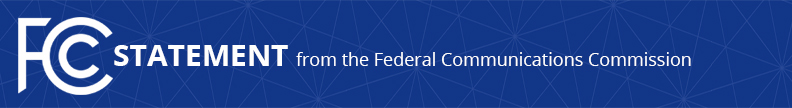 Media Contact: Will Wiquist, (202) 418-0509will.wiquist@fcc.govFor Immediate ReleaseACTING CHAIRWOMAN ROSENWORCEL COMMENDS PROGRESS IN 3.5 GHz BAND SPECTRUM SHARING REGIME FCC Staff Approves Key Bridge as Latest Spectrum Access System Administrator  -- WASHINGTON, March 9, 2021—Federal Communications Commission Acting Chairwoman Jessica Rosenworcel today applauded continued progress on the innovative sharing regime used in the 3.5 GHz band.  This structure, established in 2015, allows for licensed and opportunistic commercial use of this mid-band spectrum while carefully protecting long-standing operations by the Department of Defense.  The FCC today certified Key Bridge Wireless LLC as a Spectrum Access System (SAS) Administrator in the 3.5 GHz band (3.55-3.7 GHz).  “It is exciting to see the rapid rise of the FCC’s Citizens Broadband Radio Service," said Acting Chairwoman Rosenworcel.  “We are making history with this innovative band.  The growing CBRS ecosystem is now supported by six competitive spectrum access database administrators.  This is exciting for consumers, providers, and the future of spectrum policy.”The Public Notice on today’s certification from the FCC’s Wireless Telecommunications Bureau and Office of Engineering and Technology is available at: https://docs.fcc.gov/public/attachments/DA-21-289A1.pdf. ###
Media Relations: (202) 418-0500 / ASL: (844) 432-2275 / Twitter: @FCC / www.fcc.gov This is an unofficial announcement of Commission action.  Release of the full text of a Commission order constitutes official action.  See MCI v. FCC, 515 F.2d 385 (D.C. Cir. 1974).